Hierbij nodigen wij u uit voor eenKlinische avond Afdeling Mondziekten, Kaak- en Aangezichtschirurgie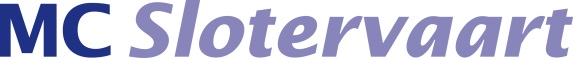 “Come together”De avond zal plaatsvinden op woensdag 28 maart 2018.Ontvangst: 18.00 uur in het restaurant van hetMC Slotervaart, Louwesweg 6, AmsterdamMet vriendelijke groet,Gaby WeissMaarten VehmeijerJoris Wesvakgroep MKA-chirurgie MC Slotervaart en BovenIJ ZiekenhuisMede namens collegae MKA-chirurgenProgramma18.00 uur	Ontvangst restaurant18.40 uur	Welkom Gaby Weiss en de vakgroep MKA-chirurgie18.50 uur	Inleiding		Fenixzaal19.00 uur	Mw. Dr. Liesbeth Boerrigter	“Gewone implantologie bij bijzondere patiënten”19.30 uur	Drs. Ivo ten Hove	“Witte afwijkingen”20.00 uur	Mw. Drs. Naomi Croft - Slotema	“(H)oud de mond gezond.”20.30 uur	Afsluitende borrel